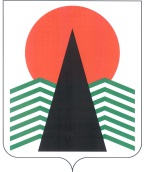 АДМИНИСТРАЦИЯ  НЕФТЕЮГАНСКОГО  РАЙОНАпостановлениег.НефтеюганскО внесении изменений в постановление администрации 
Нефтеюганского района от 08.08.2016 № 1229-па-нпа «Об оплате труда, предоставлении социальных гарантий и компенсаций работникам 
бюджетных учреждений Нефтеюганского района, подведомственных 
Департаменту культуры и спорта Нефтеюганского района»В соответствии со статьями 130, 144, 145 Трудового кодекса Российской Федерации  п о с т а н о в л я ю:Внести в приложение № 3 к постановлению администрации Нефтеюганского района от 08.08.2016 № 1229-па-нпа «Об оплате труда, предоставлении социальных гарантий и компенсаций работникам бюджетных учреждений Нефтеюганского района, подведомственных Департаменту культуры 
и спорта Нефтеюганского района» следующие изменения:В разделе 4: Пункт 4.4 дополнить абзацем восьмым следующего содержания:«– за выполнение особо важных и сложных работ.».Пункт 4.9 изложить в следующей редакции:«Выплата за интенсивность и высокие результаты работы.При установлении выплаты за интенсивность и высокие результаты работы работникам учреждения учитываются:инициатива, творчество и применение в работе современных форм 
и методов организации труда;участие в течение определенного периода в выполнении важных работ, мероприятий, не определенных трудовым договором работника;интенсивность и напряженность работы;непосредственное участие в реализации национальных проектов, федеральных и региональных целевых программ.Выплата за интенсивность и высокие результаты работы осуществляется 
на основании приказа руководителя учреждения по согласованию с заместителем главы Нефтеюганского района по направлению деятельности в соответствии 
со схемой соподчиненности структурных подразделений и главным распорядителем бюджетных средств, и не может превышать четырех месячных фондов оплаты труда работника в течение года.».Дополнить пунктом 4.19 следующего содержания:	«4.19. Выплата за выполнение особо важных и сложных работ может устанавливаться работникам учреждения с учетом особого персонального вклада работника в общие результаты деятельности учреждения, основанного на специфике его должностных обязанностей, особенностей труда и личного отношения к делу.Выплата осуществляется на основании приказа руководителя учреждения 
по согласованию с заместителем главы Нефтеюганского района по направлению деятельности в соответствии со схемой соподчиненности структурных подразделений и главным распорядителем бюджетных средств, и не может превышать четырех месячных фондов оплаты труда работника в течение года.».Абзац седьмой пункта 6.5 раздела 6 изложить в следующей редакции:«Единовременное премирование к юбилейным, праздничным датам 
и профессиональным праздникам выплачивается на основании приказа руководителя учреждения по согласованию с заместителем главы Нефтеюганского района 
в соответствии со схемой соподчиненности структурных подразделений и главным распорядителем бюджетных средств при наличии обоснованной экономии фонда оплаты труда в пределах фонда оплаты труда учреждения в едином размере 
в отношении работников и руководящего состава учреждения.».Пункт 7.7 раздела 7 изложить в следующей редакции:«7.7. Выплата за выполнение особо важных и сложных заданий выплачивается руководителю учреждения с целью поощрения за счет сложившейся экономии средств на основании приказа Департамента по согласованию с заместителем главы Нефтеюганского района по направлению деятельности в соответствии со схемой соподчиненности структурных подразделений и главным распорядителем бюджетных средств, и не может превышать четырех месячных фондов оплаты труда работника 
в течение года.».Настоящее постановление подлежит официальному опубликованию 
в газете «Югорское обозрение» и размещению на официальном сайте органов местного самоуправления Нефтеюганского района.Настоящее постановление вступает в силу после официального опубликования и распространяет свое действие на правоотношения, возникшие 
с 01.01.2018.Контроль за выполнением постановления возложить на заместителя главы Нефтеюганского района В.Г.Михалева.Глава района 					 		Г.В.Лапковская25.06.2018№ 996-па-нпа№ 996-па-нпа